Муниципальное автономное общеобразовательное учреждениесредняя общеобразовательная школа № 6г. Южно-Сахалинск.ИССЛЕДОВАТЕЛЬСКИЙ ПРОЕКТна тему:«Влияние телефона на человека»(Физика)Выполнил:ученик 11Б классаХмельницкий АвенирБогдановичРуководитель:_____________________             Подпись                                                        Южно-Сахалинск2024СодержаниеВведение………………………………………………………………….…31 Характеристика телефона, его типы и функции……………………41.1 Появление телефона……………………………………..……….….....41.2 Типы телефонов………………………………………………………...41.3 Функции телефона……………………………………………………...71.4 Вред телефона………………………………………………………......71.5 Польза телефона………………………………………………………..81.6 Вывод…………………………………………………………………....82 Материалы и методы исследования……………………...……..…….92.1 Материалы………………………………………………….…………...92.2 Методы………………………………………………………………….92.3 Опрос……………………………………………………………………92.4 Итоги опроса…………………………………………………………...92.5 Вывод…………………………………………………………………..10Заключение………………………………………………...……………..11Список литературы………………………………………………..…….12ВведениеМобильные телефоны крепко вошли в жизнь человека, мало кто представляет жизнь без телефона. Для многих это не только средство общения, но и средство для развлечений, а также для поиска различной информации. Часто, пользуясь мобильными телефонами мы не задумываемся какую пользу и вред они приносят.Актуальность данного исследования обусловлена тем, что данная тема достаточно актуальна в наше время.Цель проекта – изучить влияние телефона на здоровье человека.Задачи работы:1. Определить роль телефона в жизни человека.2. Привести примеры влияния сотовой связи на организм человека.3. Определить функции телефона.          4. Провести социологический опрос.          5. Сделать вывод по проделанной работе.Объект – телефон.Предмет исследования – мобильный телефонГипотеза: способен ли мобильный телефон оказывать влияние на организм человека.Практическая значимость проекта состоит в том, что он может быть использован на классных часах в школе.1 Характеристика телефона, его типы и функции1.1 Появление телефонаВ ноябре 1992 года на выставке в Ла-Вегасе компания IBM представила устройство под кодовым названием Angel, идея создания которого принадлежала Фрэнку Канова. Гаджет стал выпускаться c августа 1994 года, а Канова стал человеком, который изобрел смартфон. Постепенно, телефоны стали компактнее и функциональнее. В 2007 году Apple выпустила первый iPhone, открыв новую эру смартфонов. Смартфоны стали неотъемлемой частью нашей жизни, а цифровые технологии – средством коммуникации, развития и развлечения, меняя мир окружающих нас возможностей.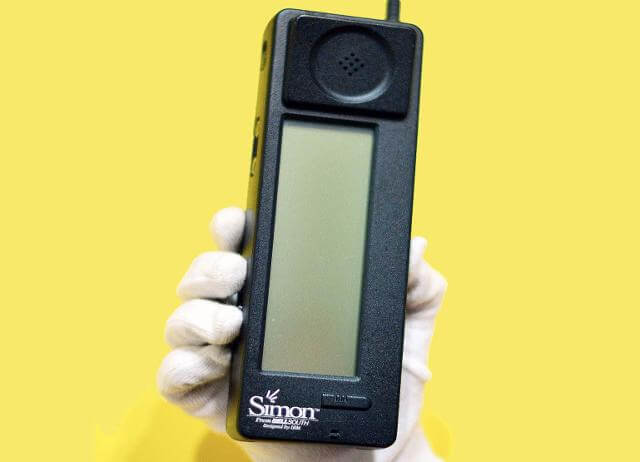 Рисунок 1 – Первый смартфон1.2 Типы  телефонов1. Смартфоны: Смартфоны – это телефоны с широким функционалом, которые работают на операционных системах (например, Android или iOS) и позволяют делать голосовые и видеозвонки, отправлять сообщения, просматривать веб-страницы, использовать приложения, играть в игры и многое другое. Они обычно имеют большие сенсорные экраны, мощные процессоры и камеры высокого разрешения.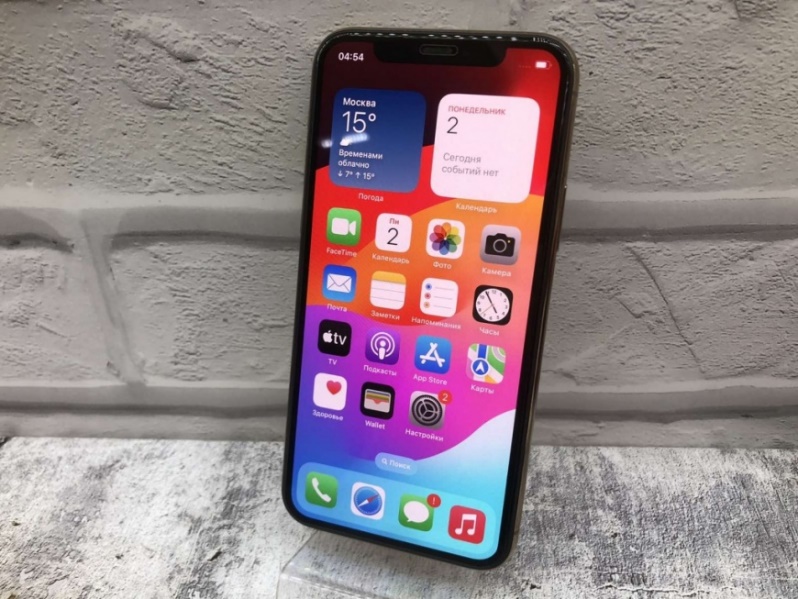 Рисунок 2 – Смартфон
2. Раскладушки: Раскладушки – это классические телефоны с клавиатурой, которые раскладываются посередине. Они обычно имеют меньший размер и меньшие функции по сравнению со смартфонами, но предлагают основные функции, такие как звонки и отправка сообщений. Раскладушки могут быть более компактными и удобными для переноски, а их клавиатура может быть предпочтительна для некоторых пользователей.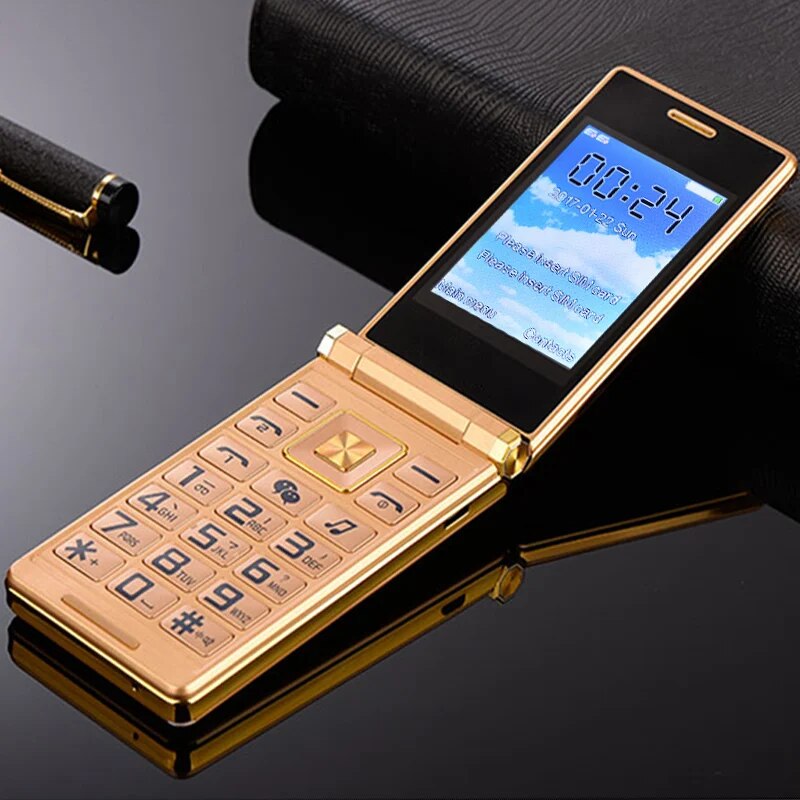 	Рисунок 3 - Раскладушка
3. Кнопочные телефоны: Кнопочные телефоны – это телефоны с физическими кнопками, которые выполняют основные функции, такие как звонки и отправка сообщений. Они обычно имеют более компактный размер и более длительное время работы от батареи по сравнению с смартфонами и раскладушками. Кнопочные телефоны могут быть предпочтительными для тех, кто ищет простой и надежный способ общения.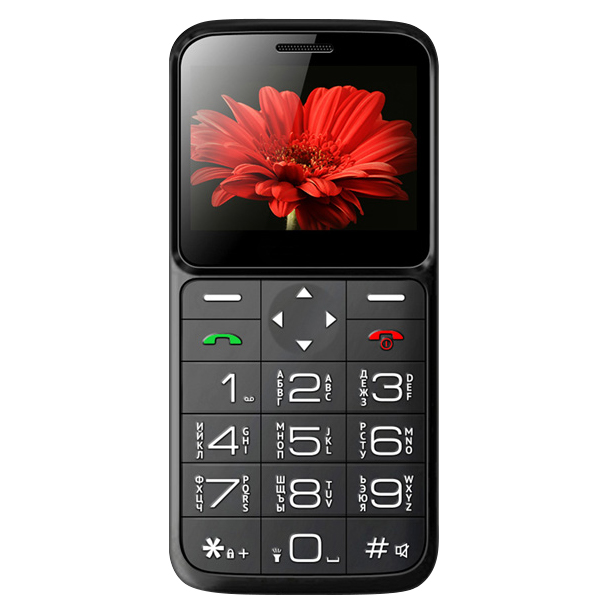 Рисунок 4 – кнопочный телефон4. Работоспособные телефоны: Работоспособные телефоны – это специализированные устройства, предназначенные для использования в рабочих условиях. Они обычно имеют усиленную конструкцию, защиту от пыли и влаги, большую емкость аккумулятора и расширенные функции, такие как поддержка компьютерных программ или возможность работы с радиосвязью.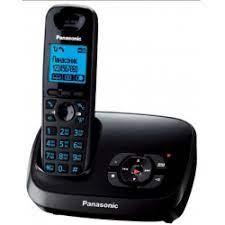 Рисунок 5 – работоспособный телефон
5. Мобильные телефоны для пожилых людей: Эти телефоны предназначены для пожилых людей, у которых обычно есть ограничения по использованию сложной технологии. Они обычно имеют большие кнопки, понятный интерфейс, экстренные кнопки для набора номеров и другие функции, которые помогают поддерживать безопасность и удобство использования для данной аудитории.Рисунок 6 – мобильный телефон для пожилых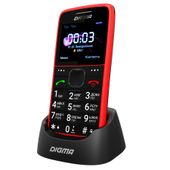 1.3 Применение смартфона в жизни человекаВ настоящие время телефон используется в разных задачах. Одна из самых важных задач которую решает смартфон это коммуникация. Смартфон используется для звонков, отправки сообщений, общения в социальных сетях. Кроме того, смартфон позволяет иметь доступ к интернету, где человек может найти информацию, развлечения, и обучающие материалы. Он также используется для деловых целей, управления финансами, совершения покупок, слежения за здоровьем, и многое другое. Смартфон даже может служить в качестве мультимедийных устройств для прослушивания музыки, просмотра видео, и фотографии.1.4 Вред телефонаПостоянное использование телефона может привести к зависимости от социальных сетей, игр или других развлекательных приложений, что может отвлекать от реальной жизни, работы или общения с семьей и друзьями. Длительное время, проведенное согнутым над экраном телефона, может привести к плохой осанке и проблемам со зрением из-за напряжения глаз. Использование телефона перед сном может нарушить циркадный ритм и ухудшить качество сна из-за синего света, излучаемого экраном. Также Использование телефона во время вождения или в опасных ситуациях может повысить риск аварий и несчастных случаев. Некорректная настройка настроек приватности или использование ненадежных приложений может привести к утечке личной информации. В целом, телефон - это мощный инструмент, но его использование требует разумной меры и соблюдения правил безопасности.1.5 Польза телефонаТелефон полезен, поскольку он обеспечивает связь с другими людьми через звонки и сообщения, дает доступ к разнообразной информации, позволяет использовать приложения для организации задач, развлечений, обучения, работы и управления финансами. Также телефон может быть полезным инструментом для навигации, фотографирования, записи заметок, управления здоровьем и фитнесом, а также для многих других задач в повседневной жизни.1.6 Вывод В целом, телефон – это мощный инструмент, который привносит как пользу, так и вред. Он изменил нашу жизнь, сделав ее более связанной и информированной, но также может привести к зависимости, социальной изоляции и другим проблемам. Несмотря на потенциальные негативные аспекты, правильное и умеренное использование телефона позволяет получить огромную выгоду в виде удобства, доступа к информации и возможности связи. 2 Материалы и методы исследования2.1 МатериалыОбъектом моего исследования стали  пользователи интернет-платформы ВКонтакте. Всего в исследовании приняли участие 40 человек. Вопросы которые были заданы  пользователям:Пользуетесь ли вы мобильным телефоном?Какими функциями смартфона вы пользуетесь?Где чаще носите мобильный телефон?Как вы думаете, сотовый телефон вредит здоровью?Готовы ли вы отказаться от мобильного телефона ради здоровья?2.2 МетодыВ работе использовался  эмпирический метод. Проводилось анкетирование пользователей Интернета.2.3 ОпросВопросы которые были заданы  пользователям:Пользуетесь ли вы мобильным телефоном?Какими функциями смартфона вы пользуетесь?Где чаще носите мобильный телефон?Как вы думаете, сотовый телефон вредит здоровью?Готовы ли вы отказаться от мобильного телефона ради здоровья?2.4 Итоги опросаВсе опрошенные пользуются мобильным телефоном.Большинство опрошенных пользуются смартфоном для деловых целей или поиска информации.Как видно, большая часть опрошенных носит смартфон в кармане или в руках.Вывод: Как видно не все заботятся о здоровье. Правильно носить телефон в сумке или портфеле.70% опрошенных считают что телефон вредит здоровью, а именно: огромное излучение, ухудшение слуха и зрения.Многие хотели бы отказаться от мобильного телефона ради здоровья.2.5 ВыводИтак, проведя данное исследование, изучив научную литературу, я выяснил, что мобильный телефон оказывает негативное воздействие на наш растущий организм. Но не все об этом знают, а те , кто знает, не готов отказаться от него.ЗаключениеИтак, подводя итог всему вышеизложенному, становится очевидным, что сотовый телефон стал неотъемлемой частью нашей жизни. Мы используем его повсеместно, отдавая предпочтение общению в онлайн-режиме даже в наших повседневных занятиях. Однако, несмотря на все удобства, сопутствующие использованию мобильных устройств, нельзя игнорировать их потенциальный вред для нашего здоровья, как физического, так и психологического. Именно поэтому важно осознавать этот вред и принимать меры предосторожности, чтобы минимизировать его влияние на нашу жизнь. Образование и информирование о правильном использовании сотовых телефонов играют ключевую роль в этом процессе, помогая сохранить наше здоровье и благополучие в целом.Цель достигнута, задачи выполнены, гипотеза подтверждена. Список литературыГригорьев Ю. Г. Сотовая связь: радиобиологические проблемы и оценка опасности. Радиационная биология. Радиоэкология. 2001. № 5.Гаврилов А. А., Нестеров Е. К., Оленьев В. В., Сомов А. Ю. Добровольный и вынужденный экологический риск при воздействии электромагнитного излучения, создаваемого системами сотовой связи. Известия Академии промышленной экологии. 2002. № 2.Голышко А. В., Сомов А. Ю. Проблемы эколого-технического развития сетей сотовой связи. Вестник связи. 2003. № 10.Григорьев Ю. Г. Эмоционольный стресс и электромагнитные поля. Ежегодник Российского Национального Комитета по защите от неионизирующих излучений. М.: Изд-во РУДН, 2003.Рис.1[https://hi-news.ru/phone/fakty-pervyj-smartfon-v-mire-ibm-simon.html]Рис.2 [https://skypka.com/upload/iblock/2d6/5ngh1yki6kfd848bbkikq2kj0wajl92i.jpeg] Рис. 3 [https://images.app.goo.gl/C9XC6UCUqMbbkNrXA]Рис.4 [https://volt.max-demo.ru/upload/iblock/71c/71c885608af8f62e64c6f510b2ab3524.jpg] Рис.5 [ https://www.google.com/imgres?imgurl=https%3A%2F%2Favatars.mds.yandex.net%2Fget-mpic%2F4032259%2Fimg_id3449949800583991599.jpeg%2F300x400&tbnid=T4sn4e-ZnCIa0M&vet=1&imgrefurl=https%3A%2F%2Fmarket.yandex.ru%2Fproduct--radiotelefon-panasonic-kx-tg6521%2F6248982&docid=R9c_Qp1RKaLNZM&w=300&h=374&itg=1&hl=ru-RU&gl=RU&source=sh%2Fx%2Fim%2Fm5%2F2&kgs=5c655722ff9ff80c&shem=trie] Рис. 6 [ https://images.app.goo.gl/RtA6ZwniiRqCX5Zt5]